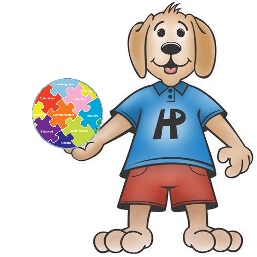 High Point Elementary Language Policy 2018-2019“The development of language is fundamental to that need to communicate; it supports and enhances our thinking and understanding. Language permeates the world in which we live; it is socially constructed and dependent on the number and nature of our social interactions and relationships.” IBO 2009, Making the PYP Happen: A curriculum framework for international primary education pp. 68PhilosophyHigh Point Elementary believes:Language is central to all learning and should be personalized to meet the needs of all learnersAll staff members recognize they are responsible for language development and instruction through collaborative planning and reflection.Every student has the capacity to learn through effective use of language and communication.Developing students’ language skills enables them to solve problems, think critically and take action.Celebration, respect and support of students’ primary language is pivotal to language acquisition and developmentPolicyHigh Point students learn best when provided with:Knowledgeable, caring, reflective, and passionate teachersVoice and choice opportunitiesLanguage rich environmentsAuthentic relevant experiencesClear and achievable learning targetsFrequent listening, speaking, responding, and writing opportunitiesOpportunities for both teach and student-led inquiryCooperative learning groupsEncouragement to assume responsibility for their own learning through collaborative learning, continuous self-assessment and reflectionExposure to purposeful struggle and critical problem solvingExposure to personalized learning levels as well as grade-level standardsTechnology and Language IntegrationCollaborate with people around the world using the web and video-based communication technologiesCreate and use online resources to facilitate inquiry and demonstrate learningResearch world cultures and communities Create and use online resources to foster international-mindednessUtilize learning platforms personalized for specific needsThe Language of InstructionEnglish is the language of instruction at High Point Elemenatry. _____ percent of High Point students identify as Hispanic in heritage with _____percent considered English Language Learners.   ____ percent of students speak another language, _____percent consider English as their first language.  ____ different languages are spoken at High Point ElementarySupports for Language of InstructionReaders Workshop ModelMath Workshop ModelLucy Calkins Writers WorkshopInquiry circles or collaborative groupsUse of multi-media for listening, viewing, creating, presentingAnchor chartsChalk talkScaffoldingLabeled classroomsGraphic texts, leveled textsThink, Pair, SharesNumber TalksSpiral review/accessing prior knowledgeMorning meetingsCanine Assistance reading programStudent-led conferencesIndividual Education PlansTalented and GiftedEarly Intervention ProgramResponse to InterventionSpeech therapyMath Moms for translating math instructionSupports for English Language LearnersESOL teachers use variety of instruction delivery modelsUse of realia, visuals, artifacts, sentence stems, and think timeImagine Learning: personalized web-based language supportSheltered Instruction Observation Protocol Model (SIOP) training and implementationMulti-lingual Parent LiaisonFiction and nonfiction texts in primary languageLaAmistad and The Mission after-school support for students and familiesPeer modelingMonthly parent support meetings____ESOL endorsed teachersPrimary Language SupportMulti-Lingual Parent LiaisonParent resource roomVariety of texts in a variety of languagesTranslators/Interpreters available for Student Support Team meetings, parent/teacher conferences, PTO meetings, Title 1 meetings, phone class, grade-level/school newslettersAdditional Language InstructionSpanish language instruction for K-5 Georgia Standards of Excellence for Modern Language StandardsOral and Visual LanguageOralCooperative classroom discussionsExtended text read-aloudsSmall group instructionMusical PerformancesMorning News Show – WPAWSkypeCommunity expert visitsStudent/Teacher mini conferencesInquiry based learningACE  (Assess, Cite, Explain) strategiesObserve, Think, Question strategyNumber TalksPeer Leader ProgramStudent-led conferencesBook buddiesStudent ShowcaseResourcesImagine LearningParent Resource RoomLa AmistadThe MissionSpanish language curriculumSIOP Model training for staffVisualDigital LearningGraphic OrganizersMaps and ChartsInteractive smart boardsI readyBulletin Boards and Anchor chartsMorning News Show - WPAWWritten LanguageReadingDecoding for accuracyPhonics instructionFountas & Pinnel leveled textsSmall leveled group instructionBook buddiesScaffoldingSIOP ModelStudent reflectionsCulturally diverse reading materialsPersonalized learning platformsResourcesFountas & Pinn